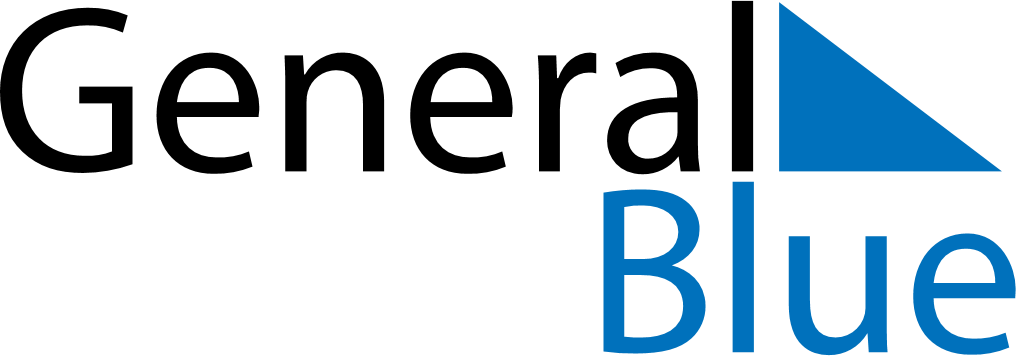 September 2024September 2024September 2024September 2024September 2024September 2024Lempaeaelae, Pirkanmaa, FinlandLempaeaelae, Pirkanmaa, FinlandLempaeaelae, Pirkanmaa, FinlandLempaeaelae, Pirkanmaa, FinlandLempaeaelae, Pirkanmaa, FinlandLempaeaelae, Pirkanmaa, FinlandSunday Monday Tuesday Wednesday Thursday Friday Saturday 1 2 3 4 5 6 7 Sunrise: 6:16 AM Sunset: 8:33 PM Daylight: 14 hours and 16 minutes. Sunrise: 6:19 AM Sunset: 8:30 PM Daylight: 14 hours and 10 minutes. Sunrise: 6:21 AM Sunset: 8:26 PM Daylight: 14 hours and 4 minutes. Sunrise: 6:24 AM Sunset: 8:23 PM Daylight: 13 hours and 59 minutes. Sunrise: 6:26 AM Sunset: 8:20 PM Daylight: 13 hours and 53 minutes. Sunrise: 6:29 AM Sunset: 8:17 PM Daylight: 13 hours and 47 minutes. Sunrise: 6:31 AM Sunset: 8:14 PM Daylight: 13 hours and 42 minutes. 8 9 10 11 12 13 14 Sunrise: 6:34 AM Sunset: 8:10 PM Daylight: 13 hours and 36 minutes. Sunrise: 6:36 AM Sunset: 8:07 PM Daylight: 13 hours and 30 minutes. Sunrise: 6:39 AM Sunset: 8:04 PM Daylight: 13 hours and 25 minutes. Sunrise: 6:41 AM Sunset: 8:01 PM Daylight: 13 hours and 19 minutes. Sunrise: 6:44 AM Sunset: 7:58 PM Daylight: 13 hours and 13 minutes. Sunrise: 6:46 AM Sunset: 7:55 PM Daylight: 13 hours and 8 minutes. Sunrise: 6:49 AM Sunset: 7:51 PM Daylight: 13 hours and 2 minutes. 15 16 17 18 19 20 21 Sunrise: 6:51 AM Sunset: 7:48 PM Daylight: 12 hours and 56 minutes. Sunrise: 6:54 AM Sunset: 7:45 PM Daylight: 12 hours and 51 minutes. Sunrise: 6:56 AM Sunset: 7:42 PM Daylight: 12 hours and 45 minutes. Sunrise: 6:59 AM Sunset: 7:38 PM Daylight: 12 hours and 39 minutes. Sunrise: 7:01 AM Sunset: 7:35 PM Daylight: 12 hours and 33 minutes. Sunrise: 7:04 AM Sunset: 7:32 PM Daylight: 12 hours and 28 minutes. Sunrise: 7:06 AM Sunset: 7:29 PM Daylight: 12 hours and 22 minutes. 22 23 24 25 26 27 28 Sunrise: 7:09 AM Sunset: 7:26 PM Daylight: 12 hours and 16 minutes. Sunrise: 7:11 AM Sunset: 7:22 PM Daylight: 12 hours and 11 minutes. Sunrise: 7:14 AM Sunset: 7:19 PM Daylight: 12 hours and 5 minutes. Sunrise: 7:16 AM Sunset: 7:16 PM Daylight: 11 hours and 59 minutes. Sunrise: 7:19 AM Sunset: 7:13 PM Daylight: 11 hours and 54 minutes. Sunrise: 7:21 AM Sunset: 7:10 PM Daylight: 11 hours and 48 minutes. Sunrise: 7:24 AM Sunset: 7:07 PM Daylight: 11 hours and 42 minutes. 29 30 Sunrise: 7:26 AM Sunset: 7:03 PM Daylight: 11 hours and 37 minutes. Sunrise: 7:29 AM Sunset: 7:00 PM Daylight: 11 hours and 31 minutes. 